ইমাম ত্বহাবী লিখিত আহলে সুন্নাত ওয়াল জামা‘আতের আকীদা[ بنغالي –  Bengali – বাংলা ]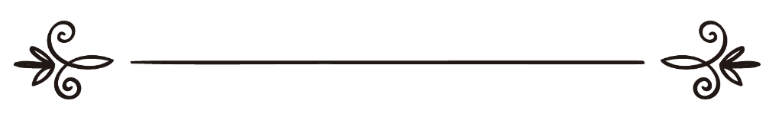 ইমাম আবু জা‘ফর আহমাদ আত-ত্বহাবী রহ.অনুবাদ: মো. আবদুল মতিন আবদুর রহমানড. আবু বকর মুহাম্মাদ যাকারিয়াসম্পাদনা: ড. আবু বকর মুহাম্মাদ যাকারিয়াبيان عقيدة أهل السنة والجماعة«المعروف بالعقيدة الطحاوية»الإمام أبو جعفر أحمد بن محمد الطحاوي رحمه اللهترجمة: عبد المتين عبد الرحمند/ أبو بكر محمد زكريامراجعة: د/ أبو بكر محمد زكرياবিসমিল্লাহির রাহমানির রাহিমসমস্ত প্রশংসা একমাত্র আল্লাহর জন্য, যিনি সৃষ্টিকুলের রব।প্রখ্যাত আলেম, হুজ্জাতুল ইসলাম, আবু জাফর ওয়াররাক আত-ত্বহাবী রহ. মিসরে অবস্থানকালে বলেছিলেন: ফুকাহায়ে মিল্লাত আবু হানীফা আন-নুমান ইবন সাবেত আল-কুফী, আবু ইউসুফ ইয়াকূব ইবন ইবরাহীম আল-আনসারী এবং আবু আব্দুল্লাহ ইবন আল-হাসান আশ-শায়বানী রহ.-এর অনুসৃত নীতি অনুসারে এটা হলো আহলে সুন্নাহ ওয়াল জামা‘আতের আকীদা বা দীনী বিশ্বাস এবং তারা ধর্মের নীতিসমূহে যে আকীদা পোষণ করতেন এবং সে সব নীতি অনুসারে তারা আল্লাহ রাব্বুল ‘আলামীনের মনোনীত দীন ইসলাম অনুসরণ করতেন তার বিবরণ। ১। মহান আল্লাহর তাওফীক কামনা করে তাঁর তাওহীদ তথা একত্ববাদ সম্পর্কে আমরা বলব, নিশ্চয় আল্লাহ এক, যাঁর কোনো শরীক (অংশীদার) নেই। ২। তাঁর মতো কিছুই নেই। ৩। কিছুই তাঁকে অক্ষম করতে পারে না। ৪। তিনি ছাড়া আর কোনো ইলাহ নেই। ৫। তিনি ক্বাদীম বা প্রাচীন, যার কোনো শুরু নেই। তিনি অনন্ত, যার কোনো অন্ত নেই। ৬। তাঁর ক্ষয় নেই, ধ্বংস নেই। ৭। তাঁর ইচ্ছা ব্যতীত কোনো কিছুই সংঘটিত হয় না। ৮। কল্পনাসমূহ তাঁর (সম্পর্কে জানার জন্য) ধারে কাছে) পৌঁছুতে পারে না এবং বুঝ-জ্ঞান তাঁকে আয়ত্ব করতে পারে না। ৯। আর তিনি সৃষ্ট বস্তুর সদৃশ নন। ১০। তিনি চিরঞ্জীব, মারা যাবেন না, চির জাগ্রত, নিদ্রা যান না। ১১। তিনি (এমন) সৃষ্টিকর্তা (যার সৃষ্টির প্রতি) কোনো প্রয়োজন (সাহায্যের মুখাপেক্ষী হওয়া) ছাড়াই, তিনি কোনো প্রকার ক্লান্তি ছাড়াই (সবার) রিযিকদাতা। ১২। তিনি নির্ভয়ে প্রাণ সংহারকারী এবং বিনা ক্লেশে পুনরুত্থানকারী। ১৩। সৃষ্টির বহু পূর্ব থেকেই তিনি তাঁর অনাদি গুণাবলীসহ বিদ্যমান ছিলেন, আর সৃষ্টির কারণে তাঁর নতুন কোনো গুণের সংযোজন ঘটে নি এবং তিনি তাঁর গুণাবলীসহ যেমন অনাদি ছিলেন, তেমনি তিনি স্বীয় গুণাবলীসহ অনন্ত থাকবেন। ১৪। সৃষ্টির কারণে তাঁর গুণবাচক নাম ‘‘খালেক’’ (সৃষ্টিকর্তা) হয় নি অথবা বিশ্ব জাহান সৃষ্টির কারণে তাঁর গুণবাচক নাম ‘‘বারী’’ (উদ্ভাবক) হয় নি। ১৫। প্রতিপাল্যের অবিদ্যমানতায়ও তিনি ছিলেন ‘রব’ বা প্রতিপালক, আর মাখলুক সৃষ্টির পূর্বেও তিনি ছিলেন ‘খালেক’ বা সৃষ্টিকর্তা।১৬। মৃতদেরকে জীবন দান করার ফলে যেমন তাঁকে ‘জীবনদানকারী’ বলা হয়ে থাকে তেমনিভাবে তাদেরকে জীবনদান করার পূর্বেও তিনি এই (জীবনদানকারী) নামের অধিকারী ছিলেন। অনুরূপভাবে তিনি সৃষ্টিকুলের সৃজনের পূর্বেই ‘সৃষ্টিকর্তা’ নামের অধিকারী ছিলেন। ১৭। এটা এই জন্য যে, তিনি সবকিছুর উপর সম্পূর্ণ ক্ষমতাবান এবং প্রতিটি সৃষ্টিই তাঁর অনুগ্রহ ভিখারী; আর সব কিছুই তাঁর জন্য সহজ। তিনি কোনো কিছুরই মুখাপেক্ষী নন। ‘‘তাঁর মত কিছুই নেই; তিনি সর্বশ্রোতা, সর্বদ্রষ্টা।’’ [সূরা আশ-শূরা, আয়াত: ১১]১৮। তিনি স্বীয় জ্ঞানে সৃষ্টিকুলকে সৃষ্টি করেছেন। ১৯। এবং তাদের (সৃষ্ট বস্তুর) জন্য সব কিছুরই পরিমাণ নির্ধারণ করেছেন। ২০। এবং তাদের জন্য মৃত্যুর সময় নির্দিষ্ট করেছেন। ২১। সৃষ্ট জীবের সৃষ্টির পূর্বে কোনো কিছুই তাঁর কাছে গোপন ছিল না। জীব জগতের সৃষ্টির পূর্বেই তাদের সৃষ্টির পরবর্তীকালের কার্যকলাপ সম্পর্কে তিনি সম্যক অবহিত ছিলেন। ২২। এবং তিনি তাদেরকে  তাঁর আনুগত্য করার আদেশ দিয়েছেন এবং তাঁর অবাধ্যচরণ হতে বিরত থাকার নির্দেশ দিয়েছেন। ২৩। আর সবকিছু তাঁর নির্ধারণ ও ইচ্ছা অনুসারে পরিচালিত হয়ে থাকে। তাঁর ইচ্ছা কার্যকর হয়েই থাকে, তাঁর ইচ্ছা ব্যতীত বান্দার কোনো ইচ্ছা বাস্তবায়িত হয় না। অতএব তিনি বান্দাদের জন্য যা চান তাই হয়, আর যা চান না তা হয় না। ২৪। তিনি (আল্লাহ) অনুগ্রহ করে যাকে ইচ্ছা হিদায়েত, আশ্রয় ও নিরাপত্তা প্রদান করেন। আর যাকে ইচ্ছা ন্যায়বিচারের ভিত্তিতে পথভ্রষ্ট করেন, অপমানিত করেন ও বিপদগ্রস্ত করেন। ২৫। আর সকলেই তাঁর (আল্লাহর) ইচ্ছা অনুযায়ী তাঁরই এ অনুগ্রহ ও এ ন্যায়বিচারের মধ্যে ঘুরপাক খাচ্ছে। ২৬। তিনি কারও প্রতিদ্বন্দ্বী এবং সমকক্ষ হওয়ার উর্ধ্বে। ২৭। তাঁর ফয়সালার কোনো পরিবর্তন নেই। কেউই তাঁর নির্দেশ বাতিল করার নেই এবং তাঁর নির্দেশকে পরাভূত করারও কেউ নেই। ২৮। উল্লিখিত সব কিছুর ওপরই আমরা ঈমান এনেছি এবং দৃঢ় বিশ্বাস স্থাপন করছি যে, এ (ভালো-মন্দ) সব কিছুই আল্লাহর তরফ থেকে আগত। ২৯। নিশ্চয় মুহাম্মদ সাল্লাল্লাহু আলাইহি ওয়াসাল্লাম তাঁর নির্বাচিত বান্দা, মনোনীত নবী এবং সন্তোষপ্রাপ্ত রাসূল। ৩০। তিনি নবীগণের মধ্যে সর্বশেষ নবী, মুত্তাক্বীদের ইমাম, রাসূলগণের নেতা এবং সৃষ্টিকুলের রবের হাবীব (বন্ধু)। ৩১। আর তাঁর পরবর্তী যুগে নবুওয়াতের যে সব দাবী উত্থাপিত হয়েছে, তার সবগুলোই ভ্রষ্টতা ও প্রবৃত্তির অনুসরণ। ৩২। তিনি সত্য, হিদায়াত, নূর ও জ্যোতিসহকারে সকল জিন ও সমস্ত মাখলুকের প্রতি প্রেরিত। ৩৩। নিশ্চয় কুরআন আল্লাহর কালাম, যা আল্লাহর নিকট থেকে কথা হিসেবে শুরু হয়ে এসেছে, তবে এর কোনো ধরণ নির্ধারণ করা যাবে না। এই কালামকে তিনি তাঁর রাসূল সাল্লাল্লাহু আলাইহি ওয়াসাল্লামের প্রতি অহী হিসাবে নাযিল করেছেন আর ঈমানদারগণ তাঁকে এ ব্যাপারে সত্য বলে মেনে নিয়েছেন। তারা দৃঢ় বিশ্বাস করেছেন যে, এটি সত্যিই আল্লাহর কথা বা কালাম, কোনো সৃষ্টির কথার মত সৃষ্টবস্তু নয়। অতএব, যে ব্যক্তি কুরআন শুনে তাকে মানুষের কালাম (কথা) বলে ধারণা করবে, সে কাফির হয়ে যাবে। (যে কুরআনকে মানুষের কথা বলবে) আল্লাহ তা‘আলা তার নিন্দা করেছেন, তাকে দোষারোপ করেছেন এবং তাকে জাহান্নামের ভীতি প্রদর্শন করেছেন। যেমন, তিনি বলেছেন, ﴿سَأُصۡلِيهِ سَقَرَ ٢٦﴾ [المدثر: ٢٦]  ‘‘শীঘ্রই তাকে জাহান্নামে নিক্ষেপ করব।’’ (সূরা মুদ্দাস্‌সির, আয়াত: ২৬) আল্লাহ তাআলা জাহান্নামের এ ভীতি তো তাকে প্রদর্শন করিয়েছেন যে বলে, ﴿إِنۡ هَٰذَآ إِلَّا قَوۡلُ ٱلۡبَشَرِ ٢٥﴾ [المدثر: ٢٥]  ‘‘এটাতো মানুষের কথা বৈ আর কিছুই নয়’’। [সূরা মুদ্দাস্‌সির, আয়াত: ২৫] অতএব, আমরা জেনে নিলাম ও দৃঢ়ভাবে বিশ্বাস করলাম যে, এ কুরআন মানুষের সৃষ্টিকর্তারই কালাম আর তা কোনো মানুষের কথার সাথে সাদৃশ্য রাখে না।৩৪। যে ব্যক্তি আল্লাহর প্রতি মানবীয় কোনো গুণ আরোপ করবে, সে কাফির হয়ে যাবে। অতএব, যে ব্যক্তি এতে অন্তর্দৃষ্টি প্রদান করবে সে শিক্ষা নিতে সক্ষম হবে। আর (আল্লাহ সম্পর্কে) কাফিরদের মত নিরর্থক কথা বলা হতে বিরত থাকবে এবং সে উপলব্ধি করতে সক্ষম হবে যে, আল্লাহ রাব্বুল আলামীন তাঁর গুণাবলীতে মানুষের মতো নন। ৩৫। আর জান্নাতীদের জন্য আল্লাহকে দেখার বিষয়টি সত্য। তবে সে দেখা সম্পূর্ণভাবে আয়ত্ব করে নয়, আর তার পদ্ধতিও আমাদের অজানা। যেমনটি কুরআন ঘোষণা করে বলেছে, ﴿وُجُوهٞ يَوۡمَئِذٖ نَّاضِرَةٌ ٢٢ إِلَىٰ رَبِّهَا نَاظِرَةٞ ٢٣﴾ [القيامة: ٢٢،  ٢٣]  ‘‘সেদিন কতকগুলো মুখমণ্ডল আনন্দোজ্জল হবে, সেগুলো তাদের রবের দিকে তাকিয়ে থাকবে।’’ [সূরা আল-কিয়ামাহ, আয়াত: ২২] এ দেখার সঠিক ব্যাখ্যা একমাত্র আল্লাহ যেভাবে ইচ্ছা করেন এবং যেভাবে তিনি জানেন সে ভাবেই অনুষ্ঠিত হবে। আর এ সম্পর্কে যা কিছু সহীহ হাদীছে রাসূলুল্লাহ সাল্লাল্লাহু আলাইহি ওয়াসাল্লাম থেকে বর্ণিত হয়েছে তা যেমনটি তিনি বলেছেন সেভাবে অবিকৃত অবস্থায় গৃহীত হবে আর সেগুলোর যে অর্থ তিনি উদ্দেশ্য নিয়েছেন সেটাই ধর্তব্য হবে। এতে আমরা আমাদের মতের ওপর নির্ভর করে কোনো প্রকার অপব্যাখ্যা করব না, অনুরূপ কোনো প্রকার প্রবৃত্তির প্ররোচনায় নিপতিত হয়ে কোনো অযাচিত ধারণার বশবর্তী হবো না। কারণ, কোনো ব্যক্তি কেবল তখনই তার দীনকে (ভ্রষ্টতা ও বক্রতা থেকে) নিরাপদ রাখতে পারে, যখন সে মহান আল্লাহ এবং তাঁর রাসূল সাল্লাল্লাহু আলাইহি ওয়াসাল্লামের (নির্দেশনার) কাছে নিঃশর্তভাবে নিজেকে সম্পূর্ণভাবে সমর্পন করবে এবং সংশয়ের ব্যাপারসমূহকে যে সেটা জানে সে আল্লাহর দিকেই প্রর্ত্যাবর্তন করাবে। ৩৬। বশ্যতা স্বীকার আর আত্মসমর্পণ ছাড়া কারও পা ইসলামের ওপর দৃঢ় থাকতে পারে না। সুতরাং যে ব্যক্তি এমন বিষয়ের জ্ঞান অর্জনের পিছনে লেগে থাকবে যা তার জ্ঞানের নাগালের বাইরে এবং যার বুঝ বশ্যতা স্বীকারে সন্তুষ্ট হবে না, তার সে ইচ্ছা তাকে নির্ভেজাল তাওহীদ, স্বচ্ছ মারেফাত ও বিশুদ্ধ ঈমান থেকে বঞ্চিত রাখবে। ফলে সে কুফরী ও ঈমান সত্য ও মিথ্যা, স্বীকৃতি ও অস্বীকৃতি, সন্দেহ, দ্বিধা-দ্বন্দ্বের অনিশ্চয়তার বেড়াজালে ঘুরপাক খেতে থাকবে। সে না সত্যবাদী মু’মিন হবে, আর না অস্বীকারকারী মিথ্যাবাদী হবে। ৩৭। যে ব্যক্তি জান্নাতীদের দ্বারা আল্লাহকে দেখতে পাওয়া সম্পর্কে কোনো ধারণার বশবর্তী হবে, (অথবা সেটাকে অনিশ্চিত বিষয় জ্ঞান করবে) অথবা নিজের বুঝ অনুসারে সে দেখার ভুল ব্যাখ্যা দিবে, তার ঈমান বিশুদ্ধ হবে না। কারণ, আল্লাহকে দেখার বিষয়টি, অনুরূপ রবের সাথে সংশ্লিষ্ট যাবতীয় গুণাগুণের বিষয়ে প্রকৃত ব্যাখ্যা হচ্ছে- সে (টার ধরণ) সম্পর্কে কোনোরূপ ব্যাখ্যা দেয়ার অপচেষ্টা না করা এবং সেটাকে অবিকৃতভাবে মেনে নেওয়া (গ্রহণ করা)। এটাই হচ্ছে মুসলিমদের দীন (অনুসৃত নীতি)। যে ব্যক্তি (রবের সাথে সংশ্লিষ্ট গুণাগুণকে) নফী (অস্বীকৃতি) এবং তাশবীহ (সাদৃশ্য) হতে রক্ষা করতে সক্ষম হবে না, তার নিশ্চিত পদস্খলন ঘটবে এবং সে সঠিকভাবে আল্লাহর পবিত্রতা ঘোষণায় ব্যর্থ হবে। কারণ, আমাদের মহান রব একক ও নজীরবিহীন হওয়ার গুণে গুণান্বিত। মাখলুকের মধ্যে কেউ তাঁর গুণে ভূষিত নয়। ৩৮। আর আল্লাহ তা‘আলা সীমা, পরিধি থেকে উর্ধ্বে, অঙ্গ-প্রত্যঙ্গ ও সাজ-সরঞ্জাম থেকে মুক্ত। অন্যান্য সৃষ্ট বস্তুর ন্যায় ষষ্ঠ দিক তাঁকে বেষ্টন করে রাখতে পারে না। ৩৯। আর মি‘রাজ সত্য, নবী (মুহাম্মাদ) সাল্লাল্লাহু আলাইহি ওয়াসাল্লামকে নৈশকালে ভ্রমণ করানো হয়েছিল, তাঁকে জাগ্রত অবস্থায় সশরীরে উর্ধ্ব আকাশে উত্থিত করা হয়েছিল। সেখান থেকে আল্লাহর ইচ্ছা অনুসারে আরো উর্ধ্বে নেওয়া হয়েছিল। সেখানে আল্লাহ স্বীয় ইচ্ছা অনুসারে তাঁকে সম্মান প্রদর্শন করেছেন এবং তাঁকে যা প্রত্যাদেশ করার ছিল তা করেছেন। ﴿مَا كَذَبَ ٱلۡفُؤَادُ مَا رَأَىٰٓ ١١﴾ [النجم: ١١]  “তিনি যা দেখেছেন তার অন্তর তা মিথ্যা বলেনি।” [সূরা আন-নাজম, আয়াত: ১১] সুতরাং আল্লাহর তাঁর ওপর আখিরাতে এবং দুনিয়ার জগতে সালাত ও সালাম পেশ করুন।  ৪০। আর হাউয (পানির আধার) যা আল্লাহ তা‘আলা তাঁর নবী সাল্লাল্লাহু আলাইহি ওয়াসাল্লামকে তাঁর উম্মতের পিপাসা নিবারণার্থে প্রদান করে সম্মানিত করেছেন, তা অবশ্যই সত্য।৪১। আর নবী সাল্লাল্লাহু আলাইহি ওয়া সাল্লাম এর শাফা‘আত, যা তিনি উম্মতের জন্য সংরক্ষিত রেখেছেন যেমনটি বিভিন্ন হাদীসে বর্ণিত হয়েছে, তা সত্য। ৪২। ‘‘মী-ছাক’’ (দৃঢ় অঙ্গীকার), যা আল্লাহ তাআলা আদম এবং তাঁর সন্তানদের কাছ থেকে গ্রহণ করেছেন তা সত্য। ৪৩। মহান আল্লাহ শুরু থেকে এবং এখন, সব সময়েই ভলো করেই জানেন, কত লোক জান্নাতে যাবে আর কত লোক জাহান্নামে যাবে। এতে ব্যতিক্রম হবে না। তাই এ সংখ্যা কমবেও না, বাড়বেও না। ৪৪। অনুরূপভাবে আল্লাহ তাআলা মানুষের কৃতকর্ম সম্পর্কে পূর্ব হতেই অবহিত এবং যাকে যে কাজের জন্য সৃষ্টি করা হয়েছে, সে কাজ তার জন্য সহজ সাধ্য করে দেওয়া হয়েছে। শেষ কর্ম দ্বারা মানুষের কৃতকার্যতা বিবেচিত হবে এবং সৌভাগ্যবান সেই ব্যক্তি যে আল্লাহর ফায়সালায় ভাগ্যবান বলে সাব্যস্ত হয়েছে। আর হতভাগা সেই ব্যক্তি যে আল্লাহর ফায়সালায় হতভাগা বলে নির্ধারিত হয়েছে। ৪৫। আর ‘‘তাকদীর’’ সম্পর্কে আসল কথা এই যে, এটা সৃষ্টিকুলের ব্যাপারে আল্লাহর একটি রহস্য; যা নৈকট্যপ্রাপ্ত কোনো ফেরেশ্তা কিংবা প্রেরিত কোনো নবীও অবহিত নন। এ সম্পর্কে তথ্য আবিস্কার করতে যাওয়া অথবা অনুরূপ আলোচনায় প্রবৃত্ত হওয়া আশাহত হওয়ার নিশ্চিত কারণ, বঞ্চনার সিঁড়ি এবং সীমালংঘনের ধাপ। অতএব সাবধান! এ সম্পর্কে চিন্তা ভাবনা এবং কুমন্ত্রণা থেকে সতর্ক থাকুন। কারণ, আল্লাহ তাআলা ‘তাকদীর’ সম্পর্কিত জ্ঞান তাঁর সৃষ্টিকুল থেকে গোপন রেখেছেন এবং তাদেরকে এর উদ্দেশ্যে অনুসন্ধান করতে নিষেধ করেছেন। যেমন, আল্লাহ তা’আলা বলেন, ﴿لَا يُسۡ‍َٔلُ عَمَّا يَفۡعَلُ وَهُمۡ يُسۡ‍َٔلُونَ ٢٣﴾ [الانبياء: ٢٣]  ‘‘তিনি যা করেন সে বিষয়ে তাঁকে প্রশ্ন করা হবে না, বরং তারা (তাদের কৃতকর্ম সম্পর্কে) জিজ্ঞাসিত হবে’’। [সূরা আল-আম্বিয়া, আয়াত: ২৩]অতএব, যে ব্যক্তি একথা জিজ্ঞেস করবে ‘‘তিনি কেন এ কাজ করলেন?’’ সে আল্লাহর কিতাবের হুকুম অমান্য করল। আর যে ব্যক্তি কিতাবের হুকুম অমান্য করল, সে কাফিরদের অন্তর্ভুক্ত হল। ৪৬। (তাকদীর বিষয়ে যা জানা ও যার উপর ঈমান আনার প্রয়োজন), উপরোক্ত আলোচনায় সংক্ষিপ্তভাবে তা বিধৃত হয়েছে। আল্লাহর ওলী তথা বন্ধুদের মধ্যে যার অন্তর জ্যোতিদীপ্ত তার জন্য এতটুকু জানাই প্রয়োজন। আর এটিই হচ্ছে জ্ঞানে সুগভীর প্রজ্ঞা বিভূষিতদের স্তর। (যারা আল্লাহর পক্ষ থেকে আগত সংবাদকে মনে-প্রাণে গ্রহণ করে নেয় এবং তার কাছে আত্মসমর্পন করে)কারণ, ইলম বা জ্ঞান দু’প্রকার। (১) যে জ্ঞান সৃষ্ট জীবের নিকট বিদ্যমান। (২) যে জ্ঞান সৃষ্ট জীবের নিকট অবিদ্যমান। বিদ্যমানকে অস্বীকার করাও যেমন কুফুরী, অবিদ্যমান জ্ঞানের দাবী করাও তেমনি কুফুরী। বিদ্যমান জ্ঞানের সাধনা করা, আর অবিদ্যমান জ্ঞানের অন্বেষন করা হতে বিরত থাকাই সুদৃঢ় ঈমানের পরিচয়। ৪৭। আর আমরা লাওহে মাহফুযে ঈমান রাখি, আরও ঈমান রাখি কলমের উপর। আর যা আল্লাহ লাওহে মাহফুযে লিখে রেখেছেন তার সবকিছুতে। যা সংঘটিত হবে বলে আল্লাহ এ লাওহে মাহফুযে লিখে রেখেছেন তা যদি সকল সৃষ্ট জীব একত্রিত হয়েও রোধ করতে চায় তারা সেটা করতে সক্ষম হবে না। পক্ষান্তরে, তাতে যে বিষয় সংঘটিত হবার কথা তিনি লিখেননি, সমস্ত সৃষ্ট জীব একত্রিত হয়েও তা ঘটাতে পারবে না। কিয়ামত দিবস পর্যন্ত যা ঘটবে তা লিপিবদ্ধ হয়ে কলমের কালি শুকিয়ে গেছে। যা বান্দার নসীবে লেখা হয়নি, তা সে কখনই পাবে না আর যা বান্দার নসীবে লেখা আছে, তা কখনই বাদ পড়বে না।  ৪৮। বান্দার একথা জেনে রাখা উচিত যে, তার ভবিষ্যৎ সম্পর্কিত যাবতীয় ঘটনাবলী সম্পর্কে আল্লাহ পূর্ব হতে অবহিত রয়েছেন। অতএব, তিনি সেটাকে অকাট্য ও অবিচল তাকদীর হিসাবে নির্ধারিত করেছেন। আসমান ও যমীনের কোনো মাখলুক এটাকে বানচালকারী অথবা এর বিরোধিতাকারী নেই, অনুরূপ একে কেউ অপসারণ অথবা পরিবর্তন করতে পারবে না, একে সংকোচন কিংবা পরিবর্ধনও করতে পারবে না। আর এটাই হচ্ছে ঈমানের দৃঢ়তা, মারেফাতের মূলবস্তু এবং আল্লাহ তা‘আলার ওয়াহদানিয়াত ও রবুবিয়্যাত সম্পর্কে স্বীকৃতি দান। যেমন, আল্লাহ তা‘আলা তাঁর গ্রন্থে ঘোষণা করেছেন, ﴿وَخَلَقَ كُلَّ شَيۡءٖ فَقَدَّرَهُۥ تَقۡدِيرٗا ٢﴾ [الفرقان: ٢]  ‘‘তিনি সকল বস্তু সৃষ্টি করেছেন এবং তাকে যথাযথ অনুপাত অনুসারে পরিমিতি প্রদান করেছেন।’’ [সূরা আল-ফুরকান, আয়াত: ৩] আল্লাহ রাব্বুল আলামীন অন্যত্র বলেছেন, ﴿وَكَانَ أَمۡرُ ٱللَّهِ قَدَرٗا مَّقۡدُورًا ٣٨ ﴾ [الاحزاب: ٣٨]  ‘‘আল্লাহর বিধান সুনির্ধারিত।’’ [সূরা আল-আহযাব, আয়াত: ৩৮]অতএব, ঐ ব্যক্তির জন্য ধ্বংস অনিবার্য যে ব্যক্তি তাক্বদীর সম্পর্কে আল্লাহর বিরুদ্ধে মন্তব্য করেছে এবং রোগগ্রস্ত অন্তর নিয়ে এ ব্যাপারে আলোচনায় প্রবৃত্ত হয়েছে। নিশ্চয়ই সে স্বীয় ধারণা অনুসারে গায়েবের একটি গুপ্ত রহস্য সম্পর্কে অনুসন্ধান করেছে এবং এ সম্পর্কে সে যা মন্তব্য করেছে তার ফলে সে মিথ্যাবাদী ও পাপাচারীতে পরিণত হয়েছে। ৪৯। আর ‘আরশ এবং কুরসী সত্য। ৫০। আর আল্লাহ তা‘আলা ‘আরশ ও অন্যান্য বস্তু থেকে অমুখাপেক্ষী। ৫১। তিনি সমস্ত বস্তুকে পরিবেষ্টন করে রেখেছেন এবং তিনি সব কিছুরই উর্ধ্বে। সৃষ্টিজগত তাঁকে পূর্ণভাবে আয়ত্ব করতে অক্ষম। ৫২। আমরা আরও বলি যে, আল্লাহ রাববুল আলামীন ইবরাহীম আলাইহিস সালামকে খলীল বা অন্তরঙ্গ বন্ধু হিসাবে গ্রহণ করেছেন এবং মূসা আলাইহিস সালাম এর সঙ্গে কথোপকথন করেছেন। (আমরা একথা বলি) এর প্রতি পূর্ণ ঈমান রেখে, এর সত্যতা স্বীকার করে এবং তাকে পরিপূর্ণভাবে মেনে নিয়ে। ৫৩। আর আমরা আল্লাহর ফিরিশতাগণ, নবীগণ ও রাসূলগণের ওপর প্রেরিত কিতাবসমূহের ওপর ঈমান রাখি এবং আমরা আরও সাক্ষ্য প্রদান করি যে, তারা প্রকাশ্য সত্যের ওপর প্রতিষ্ঠিত ছিলেন। ৫৪। আমাদের ক্বিবলাকে (বায়তুল্লাহকে) যারা ক্বিবলা বলে স্বীকার করে আমরা তাদেরকে মুসলিম ও মু’মিন বলে আখ্যায়িত করি যতক্ষণ পর্যন্ত তারা নবী সাল্লাল্লাহু আলাইহি ওয়াসাল্লাম কর্তৃক নিয়ে আসা শরী‘আতকে স্বীকার করে এবং তিনি যা কিছু বলেছেন তাকে সত্য বলে গ্রহণ করে।৫৫। আমরা আল্লাহর সত্ত্বা (জাত) সম্পর্কে অন্যায় গবেষণায় প্রবৃত্ত হই না এবং তাঁর দীন সম্পর্কে বিতর্কে লিপ্ত হই না। ৫৬। কুরআন সম্পর্কে আমরা কোনো তর্কে লিপ্ত হই না এবং সাক্ষ্য প্রদান করি যে, কুরআন বিশ্ব চরাচরের রবের কালাম (কথা)। এটা নিয়ে জিবরীল আমীন অবতীর্ণ হয়েছেন। অতঃপর তিনি তা সকল রাসূলদের নেতা মুহাম্মাদ সাল্লাল্লাহু আলাইহি ওয়াআলিহী ওয়াসাল্লামকে শিক্ষা দেন। এ কুরআন আল্লাহ তা‘আলার কালাম (বাণী), কোনো সৃষ্টির কথা এর সমতুল্য নয়। আর আমরা একে সৃষ্ট বলি না এবং (এ ব্যাপারে) আমরা মুসলিম মিল্লাতের বিরুদ্ধাচরণ করি না। ৫৭। কোনো গুনাহর কারণে কোনো আহলে ক্বিবলাকে (মুসলিমকে) কাফির বলে অভিহিত করি না; যতক্ষণ না সে উক্ত গুনাহকে হালাল (জায়েয) মনে করে। ৫৮। আর আমরা বলি না যে, ঈমান আনার পর কোনো গুনাহ করাতে ক্ষতি নেই। ৫৯। আমরা আশা করি যে, সৎকর্মশীল মু’মিনগণকে আল্লাহ ক্ষমা করবেন এবং স্বীয় অনুগ্রহে তাদেরকে জান্নাতে প্রবেশ করাবেন। আমরা তাদের সম্পর্কে নিঃশঙ্ক হয়ে যাবো না, আর তাদেরকে জান্নাতী বলে ঘোষণাও দান করবো না। আর আমরা তাদের গুনাহসমূহের জন্য আল্লাহর নিকট ক্ষমা প্রার্থনা করব এবং আমরা তাদের জন্য আশংকা বোধ করব, কিন্তু আমরা তাদেরকে নিরাশ করব না। ৬০। নিঃশঙ্ক ও নৈরাশ্যবোধ একজন মুসলিমকে ইসলামী মিল্লাত থেকে বের করে দেয়। আহলে ক্বিবলার জন্য সত্য পথ তো এতদুভয়ের মাঝামাঝি থাকার মধ্যেই নিহিত। ৬১। কোনো মানুষ শুধু তা অস্বীকার করলেই ঈমান থেকে বের হয়ে যাবে, যা স্বীকার করে সে তাতে প্রবেশ করেছে। ৬২। আর ঈমান হচ্ছে, মুখে স্বীকৃতি দেওয়া এবং অন্তর দিয়ে সত্যায়ণ করা৬৩। শরী‘আত এবং তার ব্যাখ্যায় যা রাসূলুল্লাহ সাল্লাল্লাহু আলাইহি ওয়া সাল্লাম থেকে বিশুদ্ধভাবে প্রাপ্ত হয়েছে, তা সবই হক্ব বা সত্য। ৬৪। ঈমান এক। আর ঈমানদার ব্যক্তিরা সে মৌলিক দিক থেকে সবাই সমান, তবে তাদের মধ্যে মর্যাদার পার্থক্য হয়ে থাকে আল্লাহর ভয়, তাক্বওয়া, কৃ-প্রবৃত্তির বিরুদ্ধাচরণ এবং উত্তম বস্তুকে আকড়ে ধরার মাধ্যমে। ৬৫। সব মুমিন ব্যক্তিই দয়াময় আল্লাহ রাব্বুল আলামীনের ওলী বা বন্ধু। আর তাদের মধ্যে আল্লাহর নিকট সবচেয়ে বেশি সম্মানিত সেই ব্যক্তি যে তাঁর অধিক অনুগত এবং কুরআনের বেশী অনুসারী। ৬৬। আর ঈমান (এর বিস্তারিত রূপ) হচ্ছেঃ আল্লাহ, তাঁর মালায়েকা (ফিরিশতা), তাঁর গ্রন্থসমূহ, তাঁর রাসূলগণ, শেষ দিবস এবং তাক্বদীরের ভাল মন্দ, মিষ্টি ও তিক্ত, সবই আল্লাহর তরফ থেকে (তাঁরই অনুমতিতে) ঘটে থাকে এ ঈমান (স্বীকৃতি) রাখা। ৬৭। আর আমরা উল্লিখিত বিষয় সবগুলোর ওপর ঈমান (দৃঢ়ভাবে স্বীকৃতি) পোষণ করি। আমরা রাসূলদের মধ্যে (ঈমানের ক্ষেত্রে) কোনো তারতম্য করি না। তাঁরা যে সকল বিধি-বিধান নিয়ে এসেছিলেন তা সবই সত্য বলে স্বীকার করি।৬৮। রাসূলুল্লাহ সাল্লাল্লাহু আলাইহি ওয়াসাল্লামের উম্মাতের মধ্যে যারা (শির্ক ব্যতীত অপরাপর) কবীরা গুনাহ করবে তারা তাওবা নাও করলেও জাহান্নামে চিরস্থায়ী হবে না- যদি তারা তাওহীদ তথা একত্ববাদী হয়ে মারা গিয়ে থাকে। যখন তারা ঈমানদার অবস্থায় আল্লাহর সাথে সাক্ষাত করবে তখন তারা আল্লাহর ইচ্ছা ও বিচারের ওপর নির্ভরশীল হবে। যদি তিনি চান তাদেরকে ক্ষমা করবেন এবং নিজ গুণে তাদের ত্রুটিসমূহ মার্জনা করবেন। যেমন, আল্লাহ তা‘আলা তাঁর কুরআনুল কারীমে বলেন,﴿وَيَغۡفِرُ مَا دُونَ ذَٰلِكَ لِمَن يَشَآءُۚ﴾ [النساء: ٤٨]  ‘‘শির্ক ব্যতীত অন্যান্য সব অপরাধ তিনি যাকে ইচ্ছা ক্ষমা করবেন।’’ [সূরা আন-নিসা, আয়াত: ৪৮] আর যদি তিনি চান, তাদেরকে জাহান্নামের শাস্তি ভোগ করাবেন এবং তাও হবে তার ন্যায়বিচার। অতঃপর আল্লাহপাক তাদেরকে নিজ অনুগ্রহে এবং তাঁর (অনুমতিপ্রাপ্ত) সুপারিশকারীদের সুপারিশের ফলে তাদেরকে জাহান্নাম থেকে বের করে নিবেন এবং জান্নাতে প্রেরণ করবেন। এর কারণ হলো, আল্লাহ তাআলা তাঁর মা‘রিফাতের অধিকারী (স্বীকারকারী) নেককার বান্দাদেরকে বন্ধুরূপে গ্রহণ করেছেন। তাদেরকে ইহকাল ও পরকালের তাঁর অস্বীকারকারীদের ন্যায় করেন নি, যারা তাঁর হিদায়াতের পথ থেকে অকৃতকার্য হয়েছে। তারা তাঁর বন্ধুত্ব লাভ থেকে বঞ্চিত হয়েছে। হে ইসলাম ও মুসলিমদের  অভিভাবক মহান আল্লাহ! আপনি আমাদেরকে ইসলামের ওপর প্রতিষ্ঠিত রাখুন যতক্ষণ পর্যন্ত না আমরা আপনার সাথে সাক্ষাৎ করি। ৬৯। আর আমরা প্রত্যেক সৎ ও পাপী মুসলিমের পিছনে সালাত আদায় করা এবং প্রত্যেক মৃত মুসলিমের জন্য জানাযার সালাত আদায় করার পক্ষে মত প্রদান করি। ৭০। আমরা তাদের কাউকে জান্নাতী ও জাহান্নামী বলে আখ্যায়িত করব না এবং তাদের কারও বিরুদ্ধে আমরা কুফুরী ও শির্ক অথবা নিফাকের সাক্ষ্য প্রদান করব না, যতক্ষণ না এগুলির কোনো একটি তাদের মধ্যে প্রকাশ্যে দৃষ্টিগোচর হয়। তাদের আভ্যন্তরীণ ব্যাপার আমরা আল্লাহর ওপর ছেড়ে দেই। ৭১। আমরা মুহাম্মাদ সাল্লাল্লাহু আলাইহি ওয়াসাল্লামের উম্মতদের কারও বিরুদ্ধে অস্ত্র ধারণ করার পক্ষে মত দেই না, যদি না এমন কেউ হয় যার বিরুদ্ধে অস্ত্র ধারণ করা ওয়াজিব। ৭২। আমীর ও শাসকদের বিরুদ্ধে বিদ্রোহ করাকে আমরা জায়েয মনে করি না, যদিও তারা অত্যাচার করে। আমরা তাদের অভিশাপ দিব না এবং আনুগত্য হতে হাত গুটিয়ে নিব না। তাদের আনুগত্য আল্লাহর আনুগত্যের সাপেক্ষে ফরয, যতক্ষণ না তারা আল্লাহর অবাধ্যচরণের আদেশ দেয়। আমরা তাদের মঙ্গল ও কল্যাণের জন্য দো‘আ করব। ৭৩। আমরা সুন্নাত ওয়াল জামা‘আতের অনুসরণ করব। আমরা জামাআত হতে বিচ্ছিন্ন হওয়া এবং জামা‘আতের মধ্যে বিভেদ সৃষ্টি করা হতে বিরত থাকব। ৭৪। আমরা ন্যায়পরায়ণ ও আমানতদার ব্যক্তিদেরকে ভালোবাসব এবং অন্যায়কারী ও আমানতের খিয়ানতকারীদের সাথে শত্রুতা পোষণ করব।৭৫। যে সব বিষয়ে আমাদের জ্ঞান অস্পষ্ট সে সব বিষয়ে আমরা বলব, ‘‘আল্লাহ রাব্বুল আলামীন অধিক জানেন।’’৭৬। সফরে ও গৃহে অবস্থানকালে আমরা হাদীসের নিয়মানুসারে মোজার উপরে মাসেহ করার পক্ষে মত প্রদান করি।৭৭। মুসলিম শাসক ভালো হোক কিংবা মন্দ হোক- তার অনুগামী হয়ে হজ করা এবং জিহাদ করা কিয়ামাত পর্যন্ত অব্যাহত থাকবে। এ দু’টি জিনিসকে কোনো কিছুই বাতিল কিংবা ব্যাহত করতে পারবে না। ৭৮। আমরা কিরামান-কাতিবীন (সম্মানিত লেখকবৃন্দ) ফেরেশ্তাদের ওপর ঈমান রাখি, আল্লাহ তাআলা তাদেরকে আমাদের ওপর পর্যবেক্ষক হিসেবে নিযুক্ত করেছেন। ৭৯। আমরা মালাকুল মাউতের (মৃত্যুর ফিরিশতার) ওপরও ঈমান রাখি। তাকে সৃষ্টিকুলের রূহসমূহ কবয করার দায়িত্ব অর্পণ করা হয়েছে। ৮০। আমরা শাস্তিযোগ্য ব্যক্তিদের জন্য কবরের আযাবের প্রতি ঈমান রাখি এবং এও ঈমান রাখি যে, কবরের মুনকার ও নাকীর (দুই ফিরিশতা) মৃত ব্যক্তির রব, দীন, ও নবী সম্পর্কে জিজ্ঞেস করবেন। এ সম্পর্কে রাসূলুল্লাহ্ সাল্লাল্লাহু আলাইহি ওয়াআলিহী ওয়াসাল্লাম এবং সাহাবায়ে কেরাম রাদিয়াল্লাহু ‘আনহুমের নিকট থেকে বহু হাদীস ও উক্তি বর্ণিত হয়েছে। ৮১। কবর জান্নাতের বাগিচাসমূহের অন্যতম অথবা তা জাহান্নামের গহ্বরসমূহের অন্যতম। ৮২। আমরা পুনরুত্থান, কিয়ামাত দিবসে আমলের প্রতিফল, (আল্লাহর সমীপে) পেশ করা, হিসাব নিকাশ, আমলনামা পাঠ, সওয়াব, (প্রতিদান) শাস্তি, পুলসিরাত এবং মীযান এসবের উপর ঈমান রাখি। ৮৩। (আরও ঈমান রাখি যে,) জান্নাত ও জাহান্নাম পূর্ব হতে সৃষ্ট হয়ে আছে। এ দু’টি কোনো দিন লয় প্রাপ্ত হবে না এবং ক্ষয় প্রাপ্তও হবে না। আল্লাহ তা‘আলা জান্নাত ও জাহান্নামকে অন্যান্য সৃষ্টির পূর্বে সৃষ্টি করেছেন এবং উভয়ের জন্য বাসিন্দা সৃষ্টি করেছেন। তিনি তাদের মধ্যে যাকে ইচ্ছা স্বীয় অনুগ্রহে জান্নাতে প্রবেশ করাবেন এবং যাকে ইচ্ছা জাহান্নামে প্রবেশ করাবেন। আর তা হবে তার ন্যায় বিচার। প্রত্যেকেই সেই কাজ করবে যা তার জন্য নির্দিষ্ট করা হয়েছে এবং যার জন্য তাকে সৃষ্টি করা হয়েছে সেখানেই সে যাবে। ৮৪। ভালো ও মন্দ উভয়ই বান্দার জন্য নির্দিষ্ট করে লেখা হয়েছে। ৮৫। ‘‘সামর্থ্য’’- (যা প্রত্যেক কর্মের জন্য অপরিহার্য। আর তা) দু’ধরণের- (১) যে সামর্থ্য বান্দার কর্মের সাথে সংশ্লিষ্ট (কর্ম বাস্তবায়িত করার সময় থাকা অপরিহার্য) যেমন কাজটির তাওফীক (যথাযথভাবে সম্পন্ন করার সুযোগ) তা কোনো সৃষ্টির গুণ হতে পারে না, (বরং তা কেবল আল্লাহর হাতে আর তাঁরই গুণ) এ ধরনের সামর্থ্য কেবল কার্য সম্পাদনের সময়েই অর্জিত হয়। পক্ষান্তরে (২) যে ‘‘সামর্থ্য’’ বলতে বুঝায় বান্দার সুস্থতা, সচ্ছলতা, সক্ষমতা, অঙ্গ প্রতঙ্গের নিরাপত্তা, তা অবশ্যই কর্মের পূর্বেই থাকা প্রয়োজন। আর এটার সাথেই তাকলীফ (তথা বান্দার জন্য আল্লাহর নির্দেশনা) সম্পৃক্ত। (অর্থাৎ এটা থাকলেই আল্লাহর আদেশ-নিষেধ তার উপর প্রযোজ্য হয় নতুবা নয়)। আর এটা যেমন আল্লাহ তা‘আলা বলেছেন,﴿لَا يُكَلِّفُ ٱللَّهُ نَفۡسًا إِلَّا وُسۡعَهَاۚ﴾ [البقرة: ٢٨٦]  ‘‘তিনি কাউকে তার সামর্থ্যের উর্ধ্বে দায়িত্ব দেন না।” [সূরা আল-বাকারা, আয়াত: ২৮৬] ৮৬। বান্দাদের যাবতীয় কর্ম আল্লাহর সৃষ্টি এবং তা বান্দাদের উপার্জন। ৮৭। আল্লাহ তা‘আলা তাঁর বান্দাদের উপর তাদের সামর্থ্যের অধিক দায়িত্বভার ন্যস্ত করেন না। আর তারাও ততটুকুই দায়িত্ব পালনের যোগ্যতা রাখে যতটুকু বোঝা আল্লাহ তাদের উপর চাপিয়ে থাকেন। আর এটাই হচ্ছে«لا حول ولا قوة إلا بالله»‘‘আল্লাহর সাহায্য ছাড়া কোনো সৎ কর্ম করা এবং অন্যায় কাজ থেকে বিরত থাকার ক্ষমতা কারও নেই।’’ এ বাণীর তাফসীর বা ব্যাখ্যা। এর অর্থ হচ্ছে, আল্লাহ রাব্বুল আলামীনের সাহায্য ছাড়া কারো কোনো অপরাধ থেকে বাঁচার এবং নড়া-চড়া করার ক্ষমতা নেই। অনুরূপভাবে, আল্লাহ তা‘আলার তাওফীক ছাড়া আল্লাহর আনুগত্য বরণ করার এবং তার উপরে দৃঢ় থাকার সাধ্য কারও নেই। ৮৮। পৃথিবীতে যা কিছু সংঘটিত হয়, তা আল্লাহর ইচ্ছা, তাঁর জ্ঞান, তাঁর ফায়সালা এবং তাঁর বিধান অনুসারেই হয়ে থাকে। তাঁর ইচ্ছা সমস্ত ইচ্ছার উপরে। তাঁর ফায়সালা সমস্ত কৌশলের ঊর্ধ্বে। যা ইচ্ছা তিনি তাই করেন। তিনি কখনও অত্যাচার করেন না। তিনি সর্ব প্রকার কলুষ ও কালিমা হতে পবিত্র এবং সব রকমের দোষ ত্রুটি হতে বিমুক্ত। তিনি যা করেন সে সম্পর্কে তিনি জিজ্ঞাসিত হবেন না। পক্ষান্তরে, অন্য সবই স্বীয় কর্ম সম্পর্কে জিজ্ঞাসিত হবে। [সূরা আল-আম্বিয়া, আয়াত: ২৩]৮৯। জীবিত ব্যক্তিদের দো‘আ এবং দান খয়রাত দ্বারা মৃত বক্তিরা উপকৃত হয়ে থাকে। ৯০। আল্লাহ তা‘আলা দো‘আ কবুল করেন এবং বান্দাদের প্রয়োজন মিটিয়ে থাকেন। ৯১। আল্লাহ তা‘আলা সব কিছুরই মালিক এবং তাঁর মালিক কেউ নয়। মুহুর্তের জন্যও কারো পক্ষে আল্লাহর অমুখাপেক্ষী হওয়া সম্ভব নয়। যে ব্যক্তি মুহুর্তের জন্য আল্লাহর অমুখাপেক্ষী হতে চাবে, সে কাফির হয়ে যাবে এবং লাঞ্ছিত হবে। ৯২। আল্লাহ তা‘আলা ক্রুদ্ধ এবং রুষ্ট হন, তবে তা মাখলুকের ন্যায় নয়। ৯৩। আমরা রাসূলুল্লাহ সাল্লাল্লাহু আলাইহি ওয়াসাল্লামের সাহাবীগণকে ভালোবাসি, তবে তাদের কারও ভালোবাসার ব্যাপারে বাড়াবাড়ি করি না এবং তাদের কারও থেকে বিমুক্তি ঘোষণা করি না। তাদের সাথে যারা বিদ্বেষ পোষণ করে অথবা যারা তাদেরকে অসম্মানজনকভাবে স্মরণ করে আমরা তাদের প্রতি বিদ্বেষ পোষণ করি। আমরা তাদেরকে শুধু কল্যাণের সাথেই স্মরণ করি। তাদের সঙ্গে মহব্বত রাখা দীন ও ঈমান এবং ইহসানের অংশ। আর তাদের প্রতি বিদ্বেষ পোষণ করা, কুফুরী, মুনাফিকী এবং সীমালংঘন করার পর্যায়ভুক্ত।৯৪। আমরা রাসূল সাল্লাল্লাহু আলাইহি ওয়া সাল্লামের পর সর্বপ্রথম আবু বকর রাদিয়াল্লাহু ‘আনহুর খেলাফতকে স্বীকৃতি দেই। অতঃপর পর্যায়েক্রমে উমর ইবন খাত্তাব, উসমান ও আলী রাদিয়াল্লাহু ‘আনহুমকে খলীফা বলে স্বীকার করি। তারাই ছিলেন সুপথগামী খলীফা ও হিদায়াতপ্রাপ্ত নেতা। ৯৫। রাসূলুল্লাহ সাল্লাল্লাহু আলাইহি ওয়াসাল্লাম যে দশজন সাহাবীর নাম উল্লেখ করে তাদের সম্পর্কে জান্নাতের সুসংবাদ দান করেছেন, আমরা তাদের জন্য জান্নাতের সাক্ষ্য প্রদান করি। কারণ, এ সম্পর্কে স্বয়ং রাসূলুল্লাহ সাল্লাল্লাহু আলাইহি ওয়া সাল্লাম সুসংবাদ দান করেছেন এবং তাঁর উক্তি সত্য। তাঁরা হলেনঃ (১) আবু বকর (২) উমর (৩) উসমান (৪) আলী (৫) তালহা (৬) যুবাইর (৭) সা‘দ (৮) সা‘ঈদ (৯) আবদুর রহমান ইবন আউফ এবং (১০) আমীনুল উম্মাহ (জাতির বিশ্বাসভাজন) আবু ওবায়দা ইবনুল  জাররাহ রাদিয়াল্লাহু ‘আনহুম (আল্লাহ তাদের সবার ওপর সন্তুষ্ট হোন)৯৬। যে ব্যক্তি মুহাম্মদ সাল্লাল্লাহু আলাইহি ওয়াসাল্লামের সাহাবী ও তাঁর পবিত্র স্ত্রীগণ ও সম্মানিত বংশধরদের সম্পর্কে ভালো মন্তব্য করে সে মুনাফিকী থেকে নিষ্কৃতি পায়। ৯৭। পূর্বে গত হওয়া সালাফে সালেহীন (নেককার পূর্বসূরী) আলেমগণ এবং তাঁদের যথাযথ পদাঙ্ক অনুসারী কল্যাণের অধিকারী হাদীসবিদগণ ও ফিকহের জ্ঞানের অধিকারী গবেষকগণকে আমরা যথাযথ সম্মানের সঙ্গে স্মরণ করি। আর যারা এদের সম্পর্কে বিরূপ মন্তব্য করে তারা সঠিক পথের পথিক নয়। ৯৮। আমরা কোনো ওলীকে কোনো নবীর ওপর প্রাধান্য দেই না বরং আমরা বলি, যে কোনো একজন রাসূল সকল ওলী থেকে শ্রেষ্ঠ।৯৯। ওলীদের কারামত সম্পর্কে যে খবরাখবর আমাদের নিকট পৌঁছেছে এবং যা বিশ্বস্ত বর্ণনার মাধ্যমে পরিবেশিত হয়েছে আমরা তার উপর ঈমান রাখি।  ১০০। আমরা কিয়ামাতের নিম্নলিখিত নিদর্শনাবলীর প্রতি ঈমান রাখি: দাজ্জালের আবির্ভাব, আসমান থেকে ঈসা আলাইহিস সালামের অবতরণ। আর আমরা পশ্চিম গগনে সূর্যোদয় এবং দাব্বাতুল আরদ নামক প্রাণীর স্বীয় স্থান হতে আবির্ভাবের ওপরও ঈমান রাখি। ১০১। আমরা কোনো ভবিষ্যৎ বক্তা অথবা কোনো জ্যোতিষীকে সত্য বলে বিশ্বাস করি না এবং ঐ বক্তিকেও সত্য বলে মনে করি না, যে আল্লাহর কিতাব, নবী সাল্লাল্লাহু আলাইহি ওয়াসাল্লামের সুন্নাহ ও উম্মতের ইজমার বিরুদ্ধে বক্তব্য রাখে। ১০২। আমরা (মুসলিম জাতির) ঐক্যকে সত্য ও সঠিক বলে মনে করি এবং তা হতে বিচ্ছিন্নতাকে বক্রতা ও শাস্তিযোগ্য অপরাধ বলে মনে করি। ১০৩। নভোমণ্ডল ও ভূমণ্ডলে আল্লাহর দীন এক ও অভিন্ন। তা হচ্ছে ইসলাম। আল্লাহ তা‘আলা বলেন, ﴿إِنَّ ٱلدِّينَ عِندَ ٱللَّهِ ٱلۡإِسۡلَٰمُۗ﴾ [ال عمران: ١٩]  ‘‘নিশ্চয় আল্লাহর নিকট একমাত্র দীন হচ্ছে ইসলাম।’’ [সুরা আলে ইমরান, আয়াত: ১৯] অন্যত্র তিনি আরও বলেন, ﴿وَرَضِيتُ لَكُمُ ٱلۡإِسۡلَٰمَ دِينٗا﴾ [المائ‍دة: ٣]  ‘‘এবং আমি ইসলামকে তোমাদের দীন হিসাবে মনোনীত করলাম”। [সূরা আল-মায়েদা, আয়াত: ৩]১০৪। ইসলাম মধ্যপন্থী দীন। (নবী-রাসূল, সৎকর্মশীল ব্যক্তিবর্গ ও শরীয়তের বিধি-বিধানের ক্ষেত্রে) বাড়াবাড়ি ও কমতির মাঝামাঝি তার অবস্থান, (আল্লাহর সত্তা, নাম ও গুণাবলী সাব্যস্ত করার ক্ষেত্রে সেগুলোতে তাশবীহ তথা) সাদৃশ্য স্থাপন কিংবা (সে নাম ও গুণগুলোকে তা‘তীল তথা) অর্থহীন করার মাঝে তার অবস্থান, (সৃষ্টিকুলের তাকদীরের ব্যাপারে তাদেরকে জবর তথা) ক্ষমতাহীন বাধ্য ও (কাদর তথা) নির্ধারণহীন মুক্ত এ দু’য়ের মাঝে তার অবস্থান। অনুরূপ (আল্লাহর ভয় ও ক্ষমার ব্যাপারে) নিশ্চিন্ততা ও নৈরাশ্যের মধ্যবর্তীতে তার অবস্থান। ১০৫। এগুলোই হচ্ছে আমাদের দীন এবং আমাদের আকীদা বা মৌলিক বিশ্বাস। প্রকাশ্যে এবং অন্তরে তাই আমরা ধারণ করি। উপরে যা আমরা উল্লেখ করলাম এবং বর্ণনা করলাম যারাই তার কোনো কিছুর বিরোধিতা করে, তাদের সঙ্গে আমাদের কোনোই সম্পর্ক নেই। আমরা আল্লাহ তা‘আলার কাছে প্রার্থনা করি, তিনি যেন আমাদেরকে ঈমানের ওপর প্রতিষ্ঠিত রাখেন এবং আমাদের জীবনাবসান ঈমানের সাথে করেন। আর তিনি যেন আমাদেরকে রক্ষা করেন বিভিন্ন প্রবৃত্তিপরায়ণতা ও বিবিধ মতামতের অনুসরণ থেকে এবং মুশাব্বিহা, মু‘তাযিলা, জাহমিয়া, জাবরিয়া, ক্বাদরিয়া প্রভৃতি বাতিল মতবাদসমূহ থেকে। যারা আহলে সুন্নাত ওয়াল জামা‘আতের বিরুদ্ধাচরণ করেছে এবং যারা বিভ্রান্ত মত ও পথের পক্ষ নিয়েছে আমরা তাদের থেকে আমাদের সম্পর্কহীনতার কথা ঘোষণা করছি। তারা আমাদের মতে পথভ্রষ্ট ও নিকৃষ্ট। আল্লাহর নিকটেই যাবতীয় ভ্রান্তি হতে নিরাপত্তা এবং সৎপথে চলার তাওফীক কামনা করছি। সমাপ্তআল-আকীদা আত-তাহাবিয়া: প্রখ্যাত মুহাদ্দিস, আল্লামা আবু জাফর আহমদ ইবন মুহাম্মদ ইবন সালামা আল-ইযদী আত-তাহাবী কর্তৃক সংকলিত আহলে সুন্নাত ওয়াল জামা‘আতের আকীদা সমগ্রের সারসংক্ষেপ। এ বইটি সকল মাযহাবের অনুসারী আহলে সুন্নাহর সকল ইমাম ও আলিমদের নিকট সমাদৃত হয়েছে সমানভাবে। আরবীসহ বহু ভাষায় এর তরজমা ও ব্যাখ্যা লেখা হয়েছে।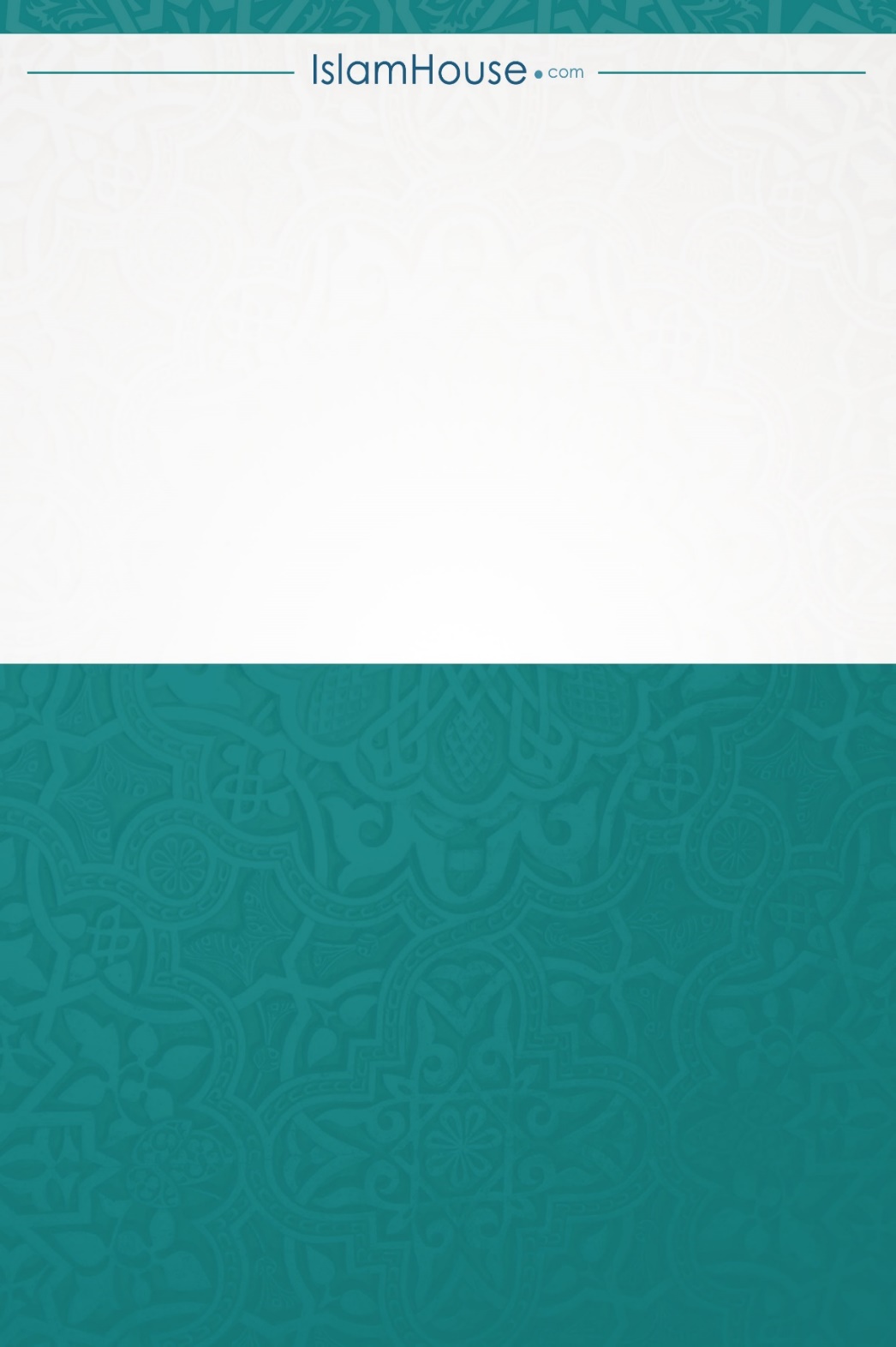 